КАРТОЧКА ПРЕДПРИЯТИЯ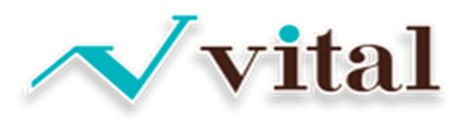 625032, Тюменская область, г. Тюмень,  ул.  Губернская, д. 40, этаж 1, пом. 2ОБЩЕСТВО С ОГРАНИЧЕННОЙ ОТВЕТСТВЕННОСТЬЮ         Стоматологическая клиника «ВИТАЛ»ОБЩЕСТВО С ОГРАНИЧЕННОЙ ОТВЕТСТВЕННОСТЬЮ         Стоматологическая клиника «ВИТАЛ»ОБЩЕСТВО С ОГРАНИЧЕННОЙ ОТВЕТСТВЕННОСТЬЮ         Стоматологическая клиника «ВИТАЛ» ИНН                                           7203502714КПП                                              720301001 ОКВЭД                                                  86.23ОГРН                                    1207200007981  ОКПО                                            44383634ОКАТО                                    71401368000 ОКФС                                                        16    ОКОПФ                                                     65ОКТМО                                         71701000БИК                                              047162812 ИНН                                           7203502714КПП                                              720301001 ОКВЭД                                                  86.23ОГРН                                    1207200007981  ОКПО                                            44383634ОКАТО                                    71401368000 ОКФС                                                        16    ОКОПФ                                                     65ОКТМО                                         71701000БИК                                              047162812 625032, Тюменская область, г. Тюмень,  ул.  Губернская, д. 40, этаж 1, пом. 2Адрес фактический: 625032, Тюменская область, г. Тюмень, ул.  Губернская, д. 40, этаж 1, пом. 2Тел :     8(3452) 61-76-98 625504, Тюменская область, Тюменский р-он, п. Боровский, ул. Островского,34, стр.1, каб. 5,16Тел:     8 (9044) 901-904; 8-902-812-33-77.Е-mail: vital72ru@mail.ru     веб-сайт htp//www.vital.72.ru Полное наименованиеОбщество с ограниченной ответственностью Стоматологическая клиника «ВИТАЛ»Сокращенное наименованиеООО «ВИТАЛ»Юридический и фактический (почтовый) адрес  625032, Тюменская область,  г. Тюмень,  ул.  Губернская,  д. 40, этаж 1. пом. 2Телефон/факс+7 (3452) 900-105Дата государственной регистрации04.06.2020 г.Сведения об учредителеУчредителем и владельцем  уставного капитала является гр. РФ Трестер Татьяна ВладимировнаРегистрационный орган  Межрайонная инспекция Федеральной налоговой службы № 14 по Тюменской области625009, г. Тюмень, ул. Товарное шоссе, 15 (код 7232)Сведения об учете в налоговом органе Инспекция ФНС России по г. Тюмени № 3625009, г. Тюмень, ул. Товарное шоссе, 15 (код 7203)ИНН/КПП                                                7203502714                                                720301001ОГРН     1207200007981ОКПО                                                 44383634ОКАТО 71401368000ОКОПФ65ОКТМО 71701000ОКФС16БИК047162812КОДЫ ОКВЭД:                                                      86.23Единоличный исполнительный орган – Генеральный директорТрестер Татьяна ВладимировнаМесто нахождения постоянно действующего исполнительного органа625032, Тюменская область,  г. Тюмень,  ул.  Губернская,  д. 40, этаж 1, пом.2Главный бухгалтерТелефон  8-912-696-75-95, 8-950-49-00-730E male:  vital72ru@mail.ru  Банковские реквизитыФ-л Западно-Сибирский ПАО Банка «ФК Открытие» г. Ханты-Мансийск40702810701150000241         Лицензия на осуществление медицинской деятельности лицензия на медицинскую деятельность ,  выдана Департаментом здравоохранения Тюменской областиЭлектронная почтаЕ-mail: trester-78@mail.ru Веб-сайтhttp://www.vital72.ru.